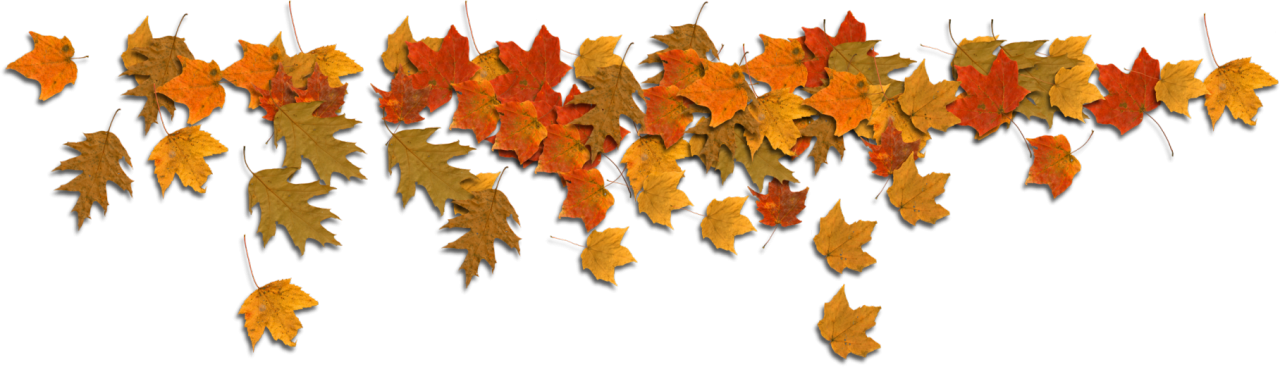 Сценарий праздника "Осенины- осени именины" 5-Б классаУчитель: Голомёдова Е. ЭЦели и задачи: Развивать творческие способности учащихсяНравственное и эстетическое воспитание школьников Укрепление дружеских, товарищеских отношений в коллективе учащихсяОформление: учащиеся подготовили осенние листья для украшения класса, надпись «Осень». Ход мероприятия:ВЕДУЩИЙ  - Здравствуйте, ребята! Наши гости и учителя!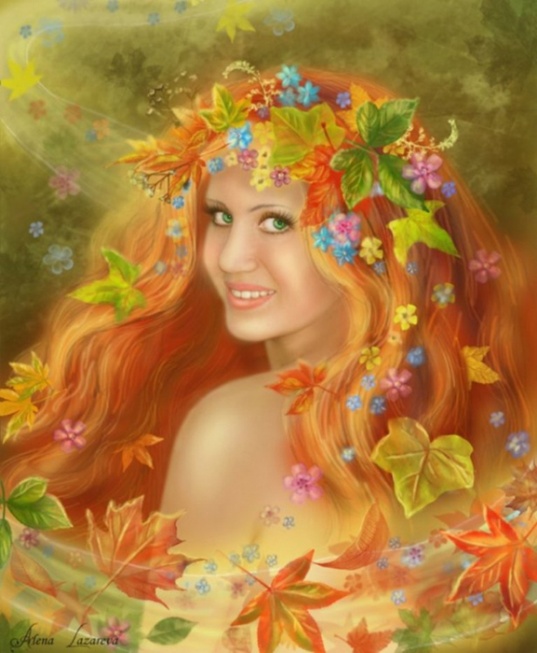  -Сегодня у нас с вами праздник под названием Осенины. -Что такое Осенины – это встреча осени. В старину на Руси наши предки справляли Осенины 21 сентября, в день осеннего равноденствия, когда день равен ночи. -К этому времени весь урожай был уже убран и  крестьяне устраивали праздник, иногда в течение целой недели.- Осенины встречали у воды. Рано утром девушки выходили к берегам рек, озер, прудов встретить Матушку Осенину с овсяным хлебом. Одна из девушек стояла с хлебом, а другие с песней шли вокруг…Музыкальная композиция «Хоровод»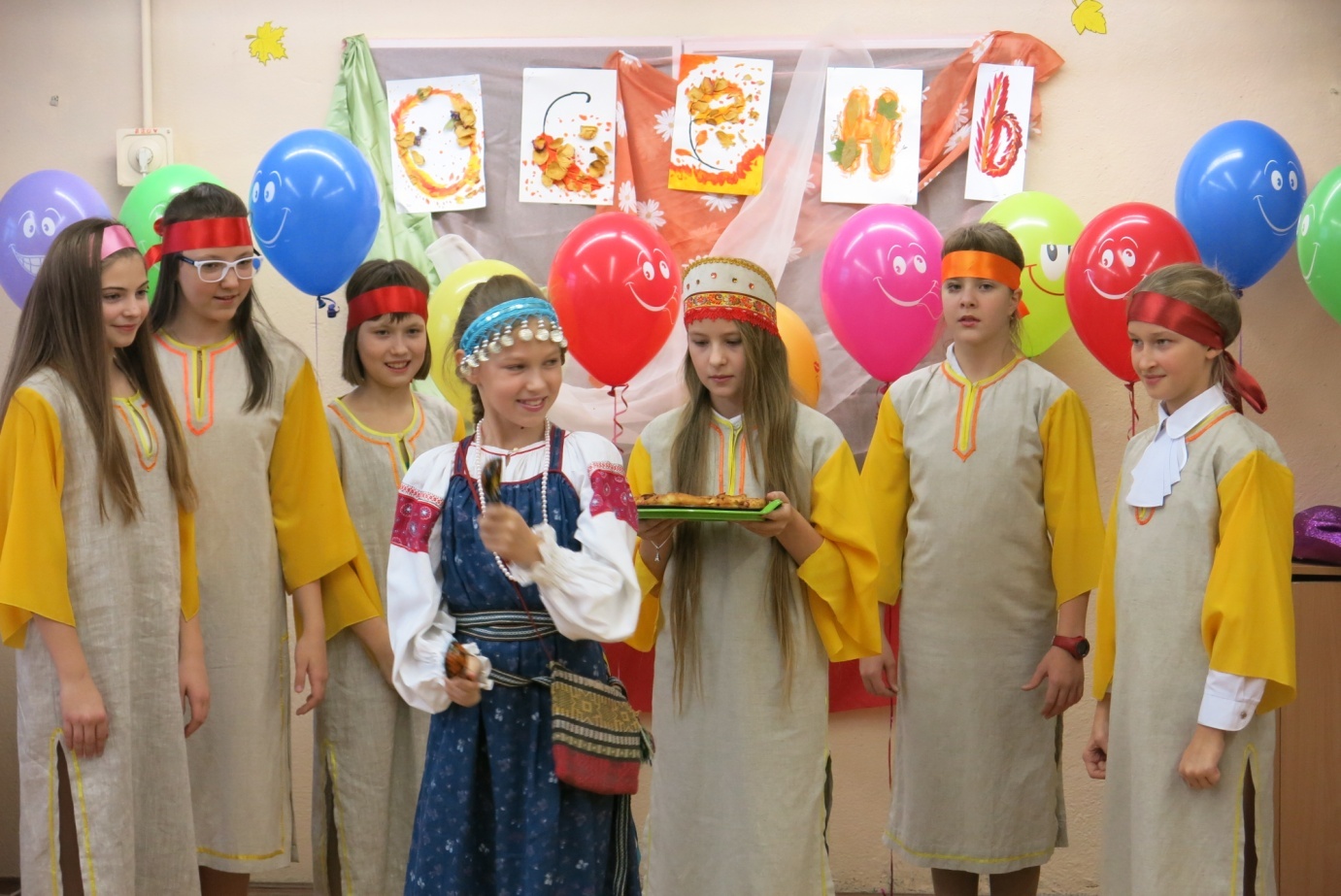 ВЕДУЩИЙ-Вот как встречали на Руси Матушку Осенину!-Ну а мы с вами начнём встречу Осени с поздравления именинников. - Сегодня у нас хороший, добрый праздник. Мы собрались для того, чтобы поздравить с днем рождения ребят, родившихся летом и осенью.  -И для них мы дарим музыкальный номер.Исполняются частушки  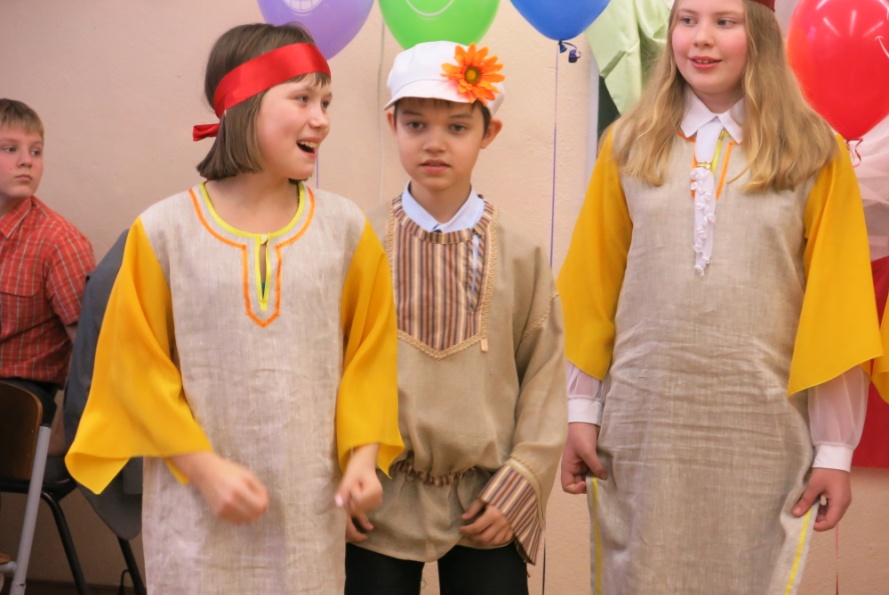 1-йИменинникам частушкиМы сегодня пропоём.Пусть запомнит на все годы,Как мы весело живём.2-й.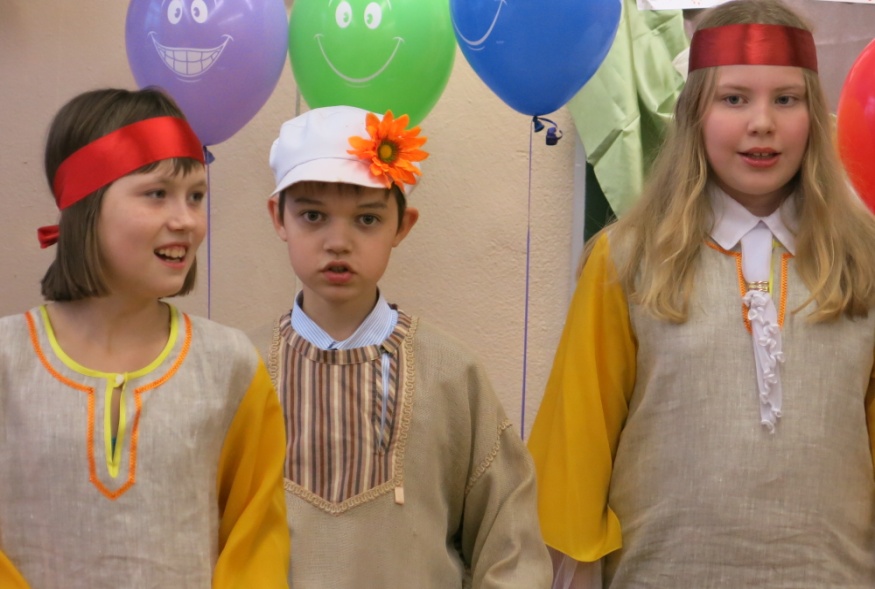 В первый раз, в первый раз,Мы поем сейчас для вас.Навострите ушки –Слушайте частушки.3-й.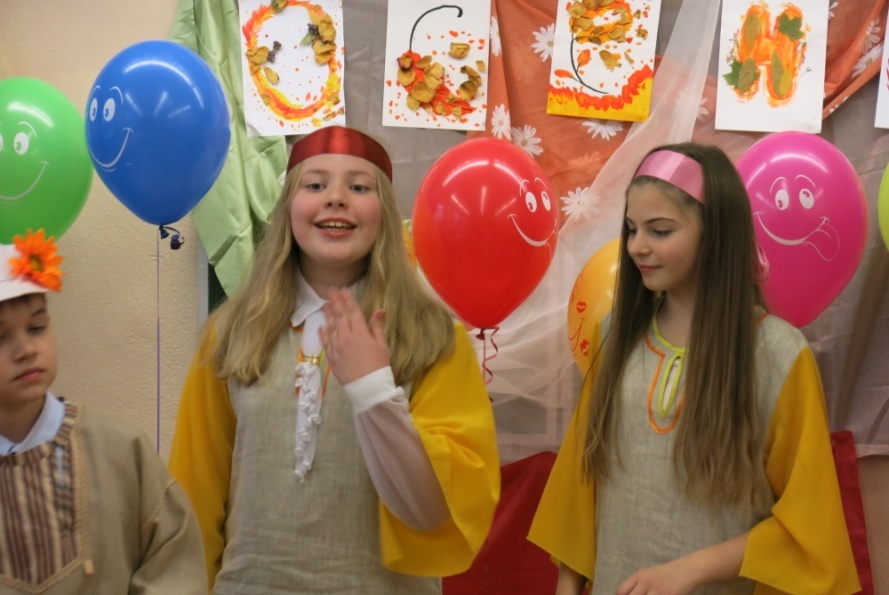 Мы сейчас повеселимся,
Мы попляшем, покружимся.
Настю  мы поздравим
И плясать  заставим!
4-й.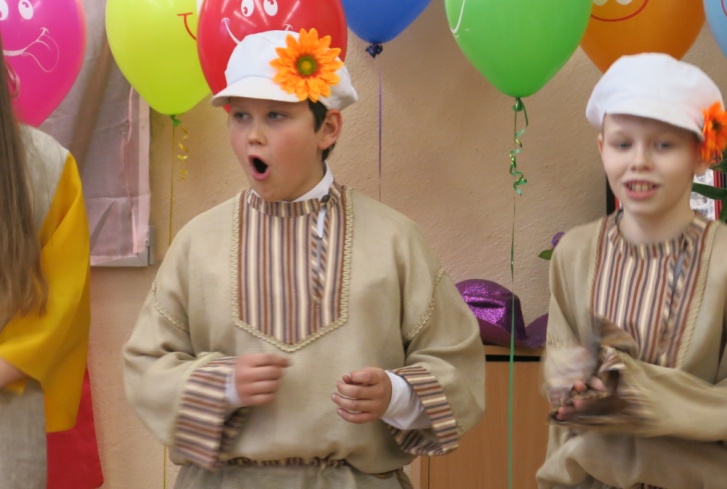 Растяни меха, гармошка, 
Эх, играй, наяривай! 
У Станислава  день рожденья, 
Пой, не разговаривай! 5-й. 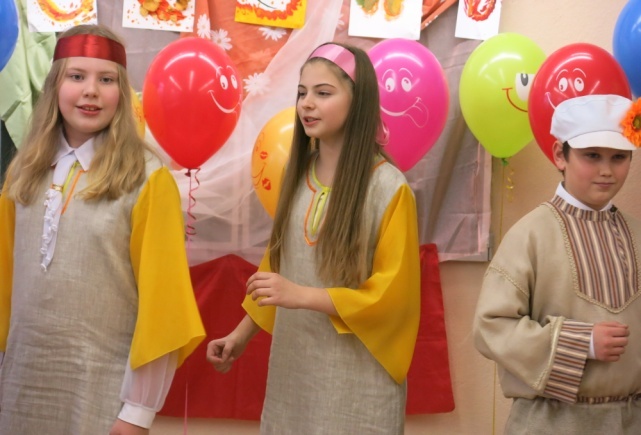 Наша Ольга – просто птица,И к тому же танцовщица,Может быстро улететь,Будем в небо ей смотреть.6-й.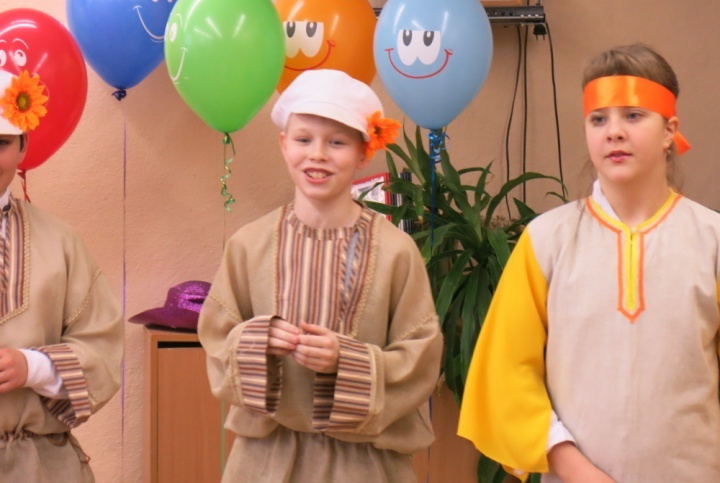 День рожденья день чудесный,Радостный, веселый!Мы  желаем на "отлично"Никите  учиться в школе.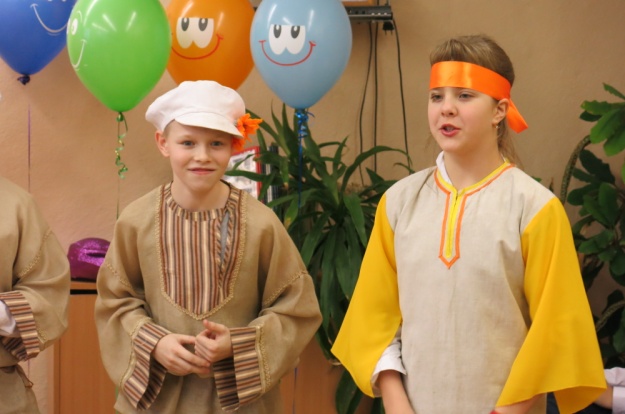 7-й.Наша Настя – молодец!–Говорит ее отец.Она маме помогает,Пожилых всех уважает.       После частушек - музыка «Сюрприз» Ведущий: Сегодня мы поздравляем наших именинников и попросим  выйти к нам…Аникина Никиту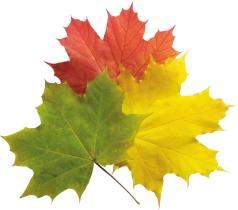 Архипенкову НастюБрит ИринуГребенникова ВадимаКульпанову Марию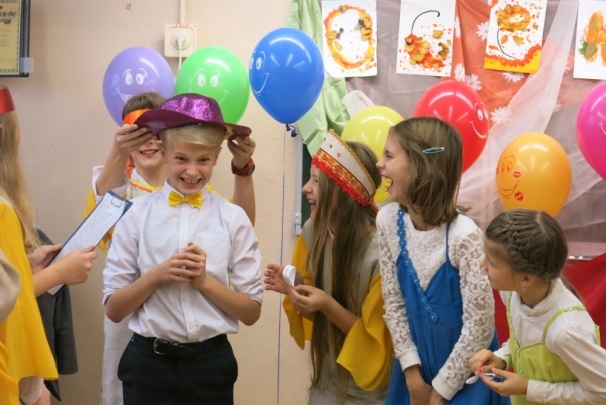 Кулюшина Станислава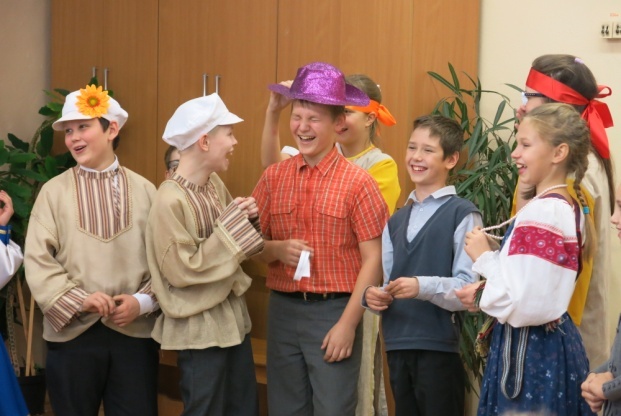 Ломоносову НастюМиллера НикитуОсеннюю ДаринуПолеву ОльгуРысухину ДарьюШабунову СофьюВедущий: Мы для вас заготовили интересные вопросы, а вот ответы вы будете вытаскивать и нам зачитывать: конкурс 1Слушаешь ли ты родителей?Когда ты будешь учиться на одни пятерки?Прогуливаешь ли ты уроки?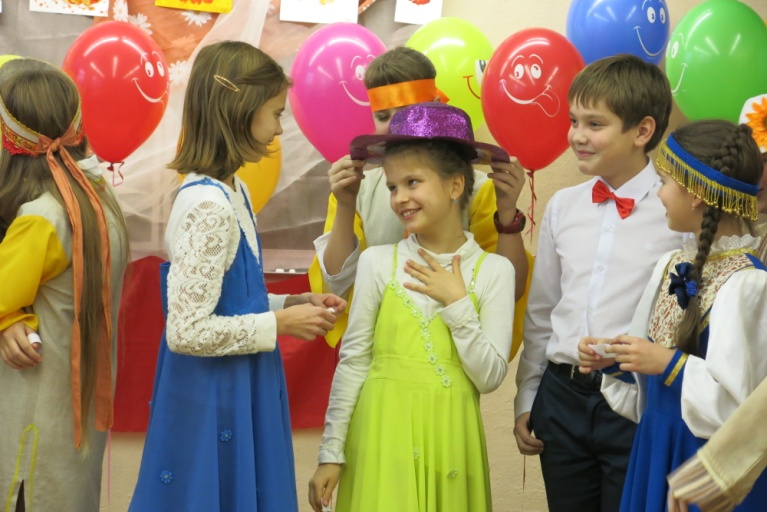 Умеешь ли ты читать?Считаешь ли ты себя умным?Часто ли вы опаздываете в школу? Любишь ли ты подарки? Вы любите танцевать?Вы всегда так вежливы как сегодня?  Хотели бы вы стать миллионером? Верите ли вы чудеса?Ты часто помогаешь дома?Ведущий:Да, видно не всё нам рассказали о себе наши именинники и я предлагаю с помощью волшебной шляпы прочитать их мысли: конкурс 2Ведущий: А теперь от всех нас примите воздушные подарки!  (выносят шарики  и дарят именинникам) – музыка ВЕДУЩИЙ  -Осень! Ноябрь! Капли дождя сверкают на тонких ветках рябин… 
-В этих маленьких капельках отражается весь мир, 
весь увядающий, прекрасный осенний мир… 
-Хмурый день танцует с ветром прощальный вальс…
Музыкальная композиция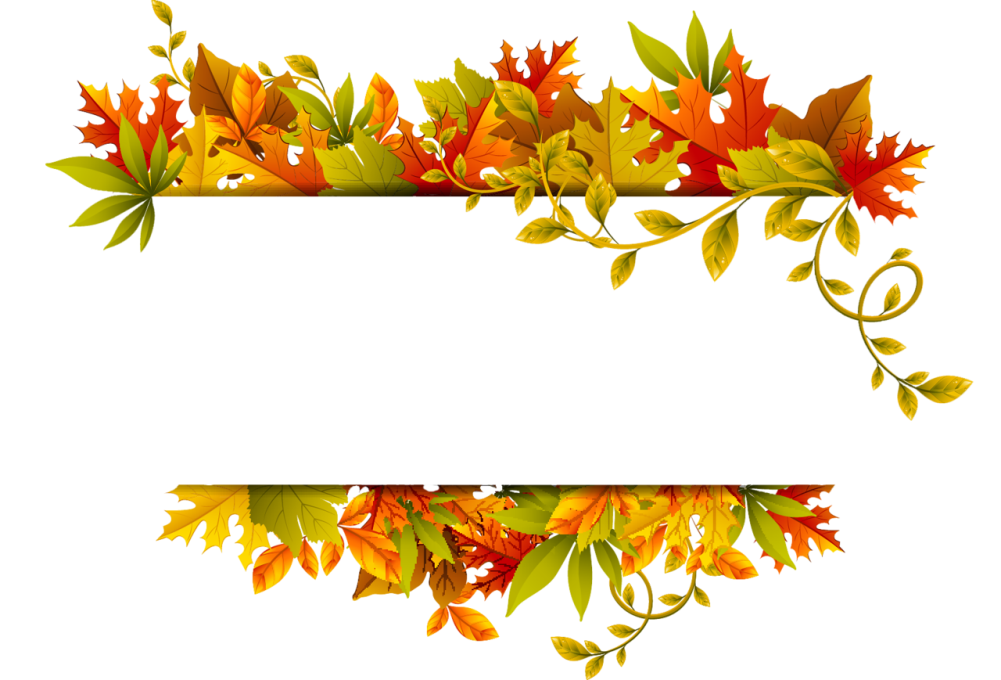 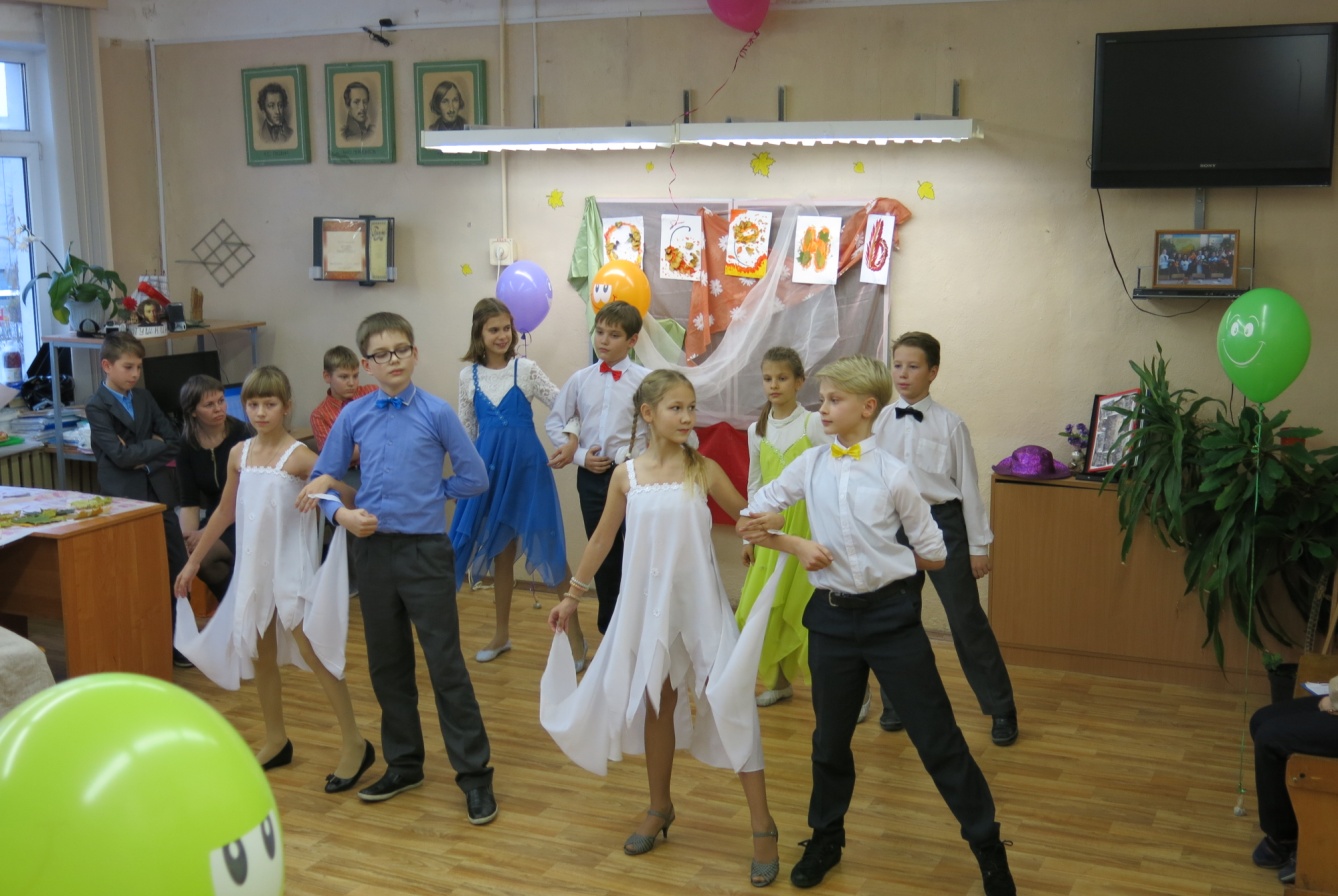 «Осенний вальс»ВЕДУЩИЙ   -Как художник описывает природу красками, композитор и музыкант описывает природу музыкой. -От Великих композиторов, нам достались целые сборники произведений из цикла "Времен года".-Времена года в музыке, такие же разные по цветам и звукам, как различны произведения в творчестве музыкантов разного времени, разных стран и разного стиля. -Вместе они образуют музыку природы.Музыкальная композиция   на скрипке…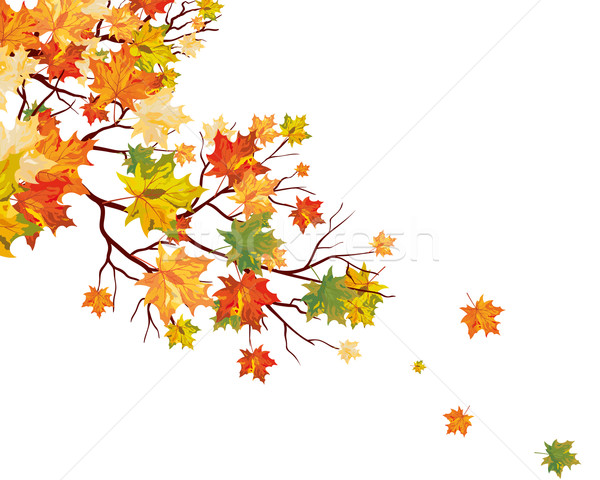 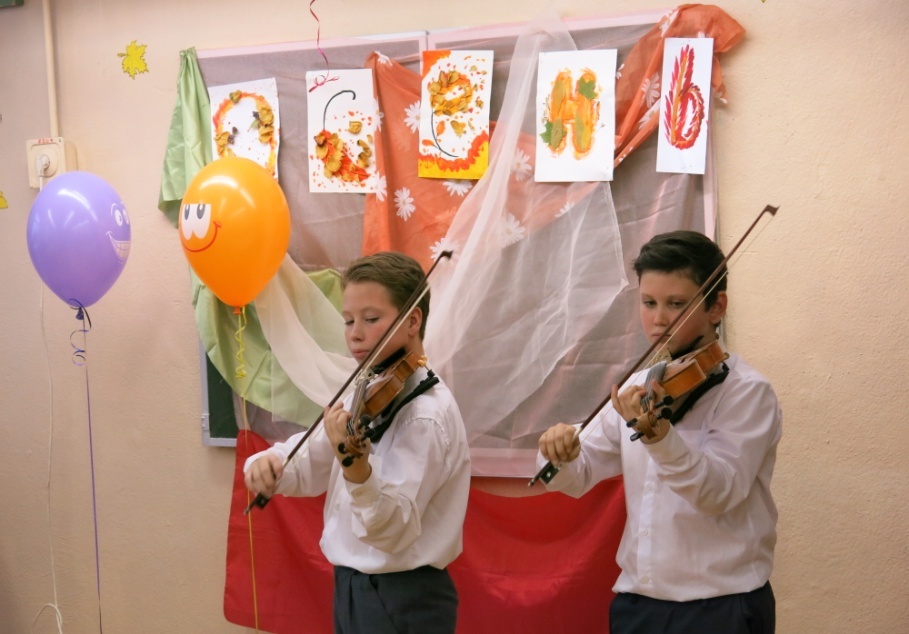 ВЕДУЩИЙ  -Эх, широка матушка Россия и широк русский народный танец, ведь в его основе лежат и кадриль, и хоровод  и пляска. Музыкальная композиция  «Девки»   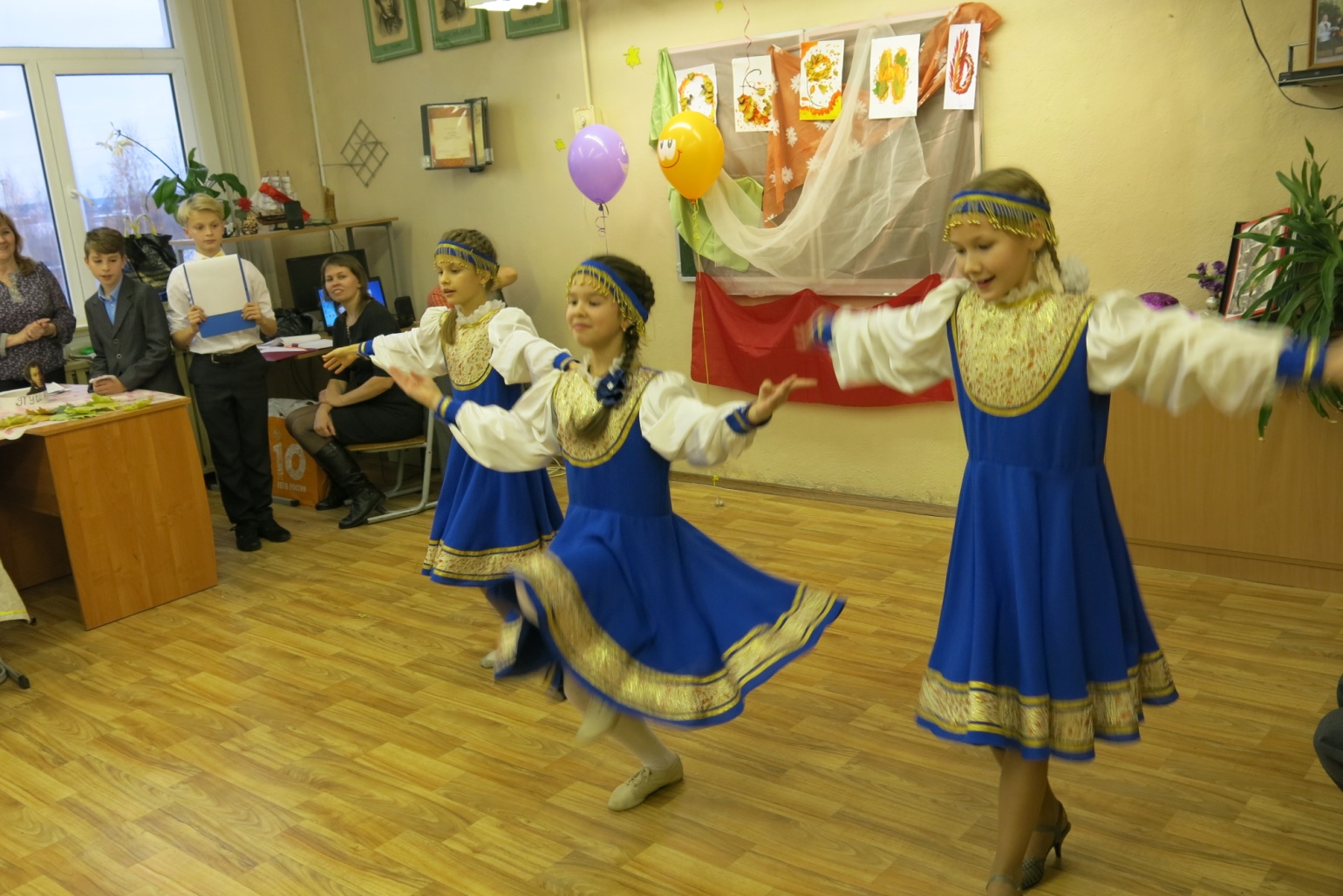 ВЕДУЩИЙ  -Осень в стихах задумчива и грустна, лирична и загадочна. -Стихи об осени в творчестве русских поэтов тихо передают настроение уставшей природы. 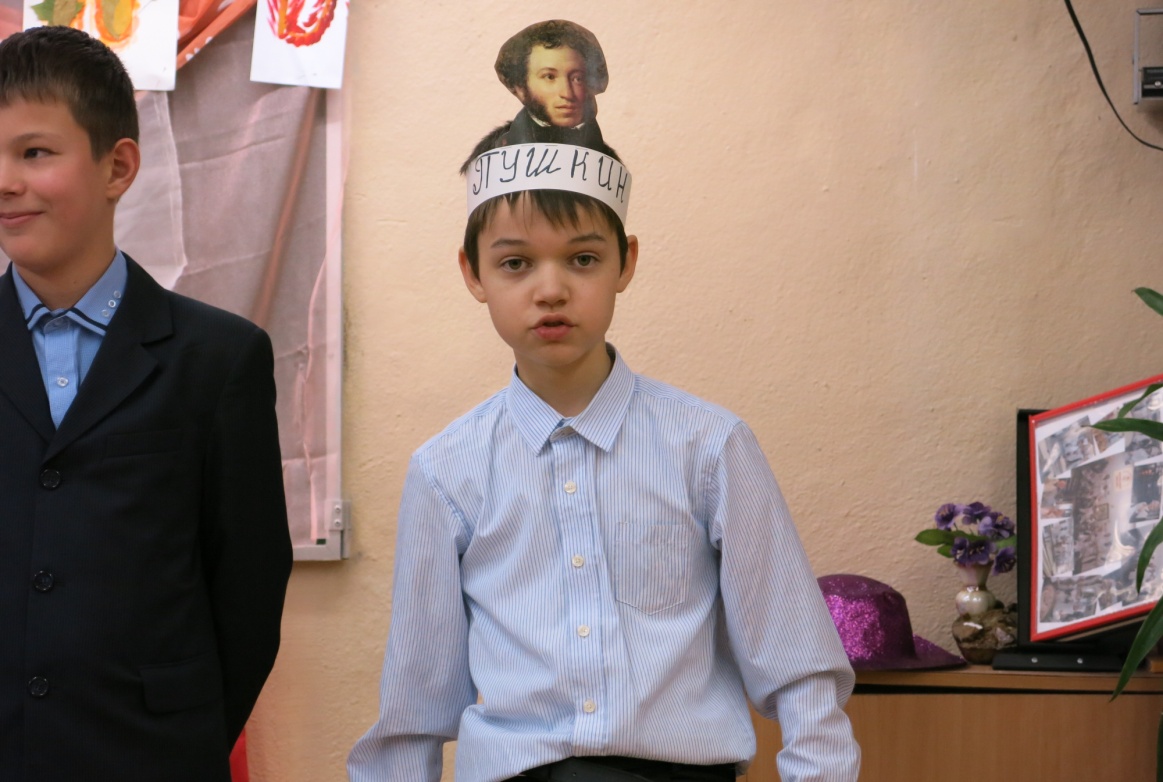 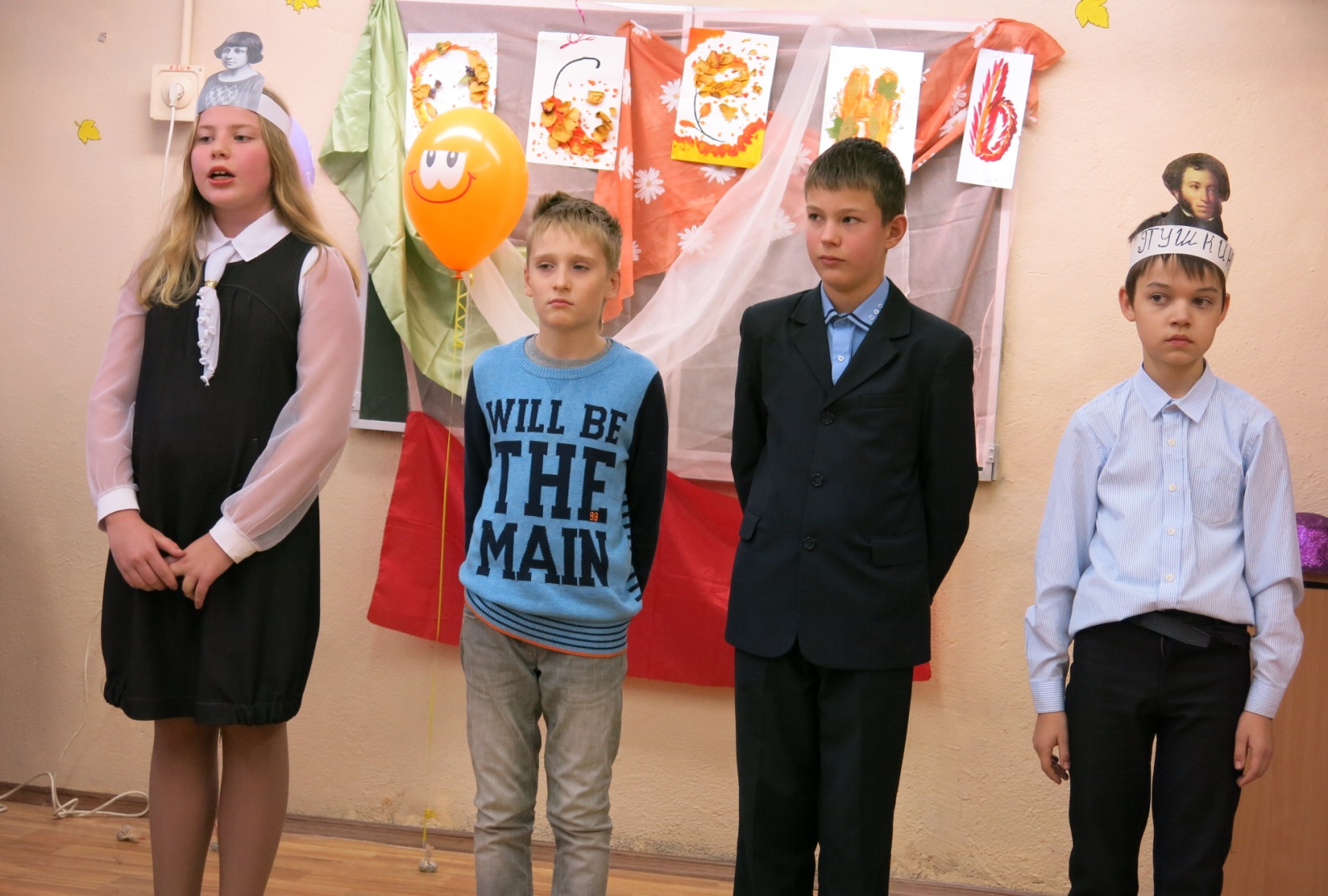 Встречайте: А. С. Пушкин…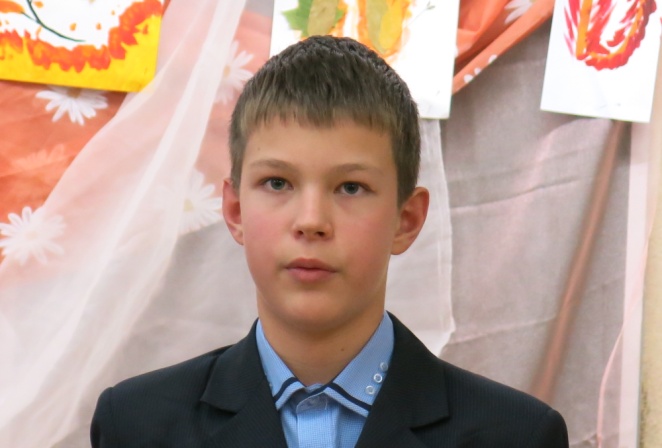 ВЕДУЩИЙ  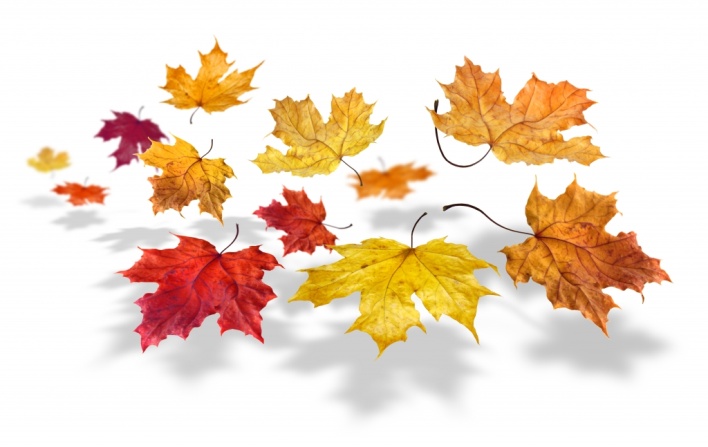 -Листопад, листопад листья кружатся,  летят!
Разноцветные, резные, словно кистью расписные...Песня «Разноцветная осень»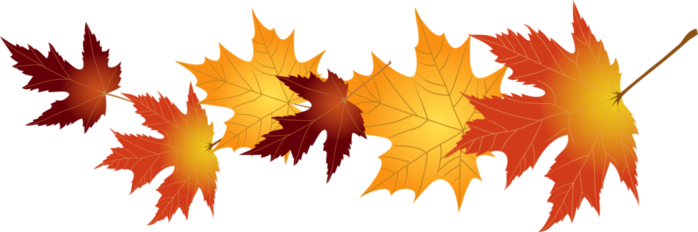 ВЕДУЩИЙ-В продолжении нашего осеннего концерта, я предлагаю перейти к конкурсной программе нашего праздника.-Итак! Внимание! Чёрный ящик.  Конкурс «Чёрный ящик» Задание — отгадать, что в черном ящике:1 В старину этот овощ называли «любовное яблоко», «золотое яблоко». И сейчас у него есть два имени. Какой овощ лежит в черном ящике? 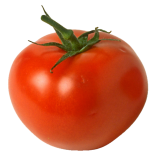 2 Родина его — Южная Америка. Индейцы называли его «папой», а наши предки — «чертовым яблоком». О каком овоще идет речь? 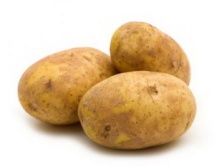 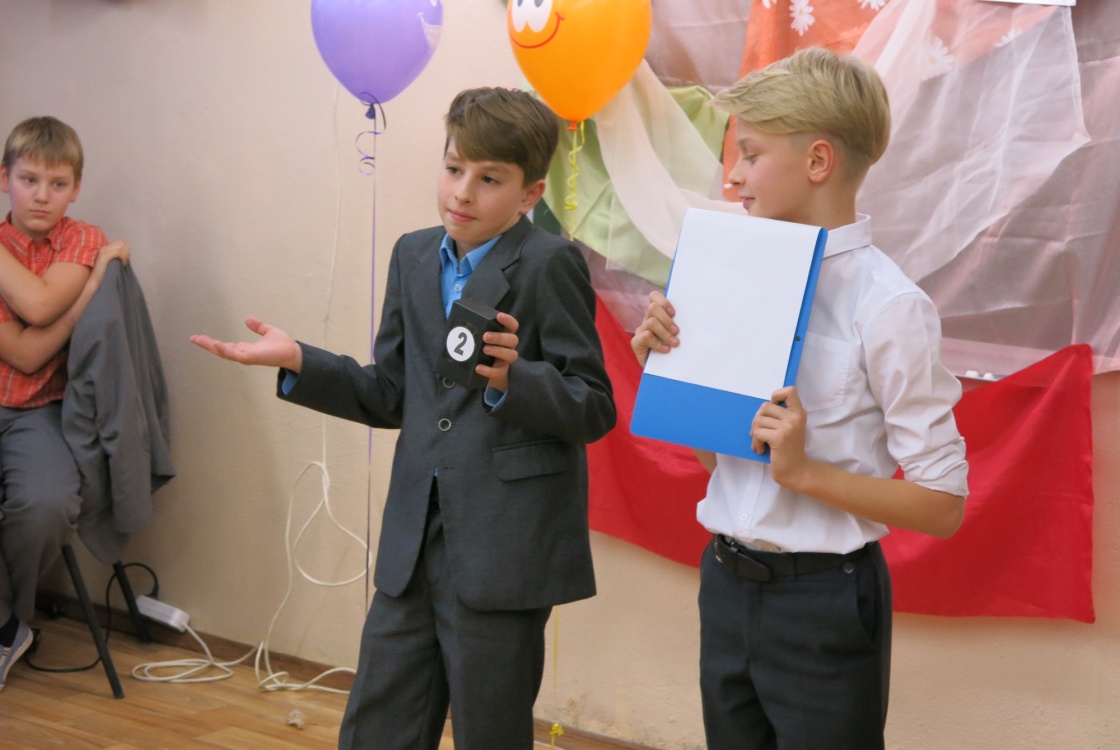 3 Из Америки приехал
Однолетний чудный плод.
Он сумел достичь успеха 
Приукрасив огород.
Как узбекская лепёшка
В кромках вся его одёжка. 
Он похож на НЛО
Из советского кино. 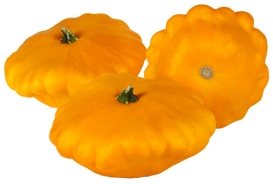 4.  Этот овощ выращивали издавна. В Китае его культивировали еще 5000 лет тому назад, а в Древней Греции он считался пищей богов. Самый  крупный плод в мире весил 6 килограмм и был выращен в Англии. Он получил свое название от внешней схожести с репой.  В нём содержится больше сахара, чем в яблоках и даже грушах. 
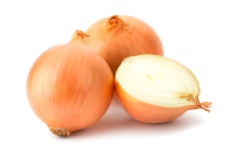 ВЕДУЩИЙ -А теперь мы переместимся в царство природы. Вы знаете кто такой крокодил? (Ответы…) Да это такая игра – Пантомима! Где звуками, мимикой и  жестами надо показать задание на карточке:Конкурс «Изобрази мимикой и жестами»  ВЕДУЩИЙ Музыкальное вступление, заставка  Конкурс «Угадай песню»-В следующем конкурсе вам нужно отгадать песню по её описанию, а кто угадывает - тот и поёт!Песню одного пресмыкающегося про очень странные желания. Например, он думает, что к нему прилетит волшебник и, во-первых, покажет кино, причем совершенно бесплатно. А во-вторых, оставит ему, также на бесплатных условиях, аж пятьсот эскимо «Песня крокодила Гены»Поучительная песня про то, что надо всегда работать. А если не будешь работать, то и еду не получишь! «Антошка»
Песня о ежедневных занятиях детей в течение 10-11 лет. («Чему учат в школе»)Песня об одинокой красавице. («Во поле березка стояла»)Песня о кусочке земли, на котором растут бананы и кокосы, и очень весело проводится время.(«Чунга-Чанга»)Песня о трагической смерти маленького насекомого. («В траве сидел кузнечик»)ВЕДУЩИЙ Второй вариант этого конкурса немножко сложнее. В нём надо угадать песню всего лишь по трем словам. Причем эти три слова связаны с песней, но при этом «вырваны» из разных частей песни.
1. Игрушки, одеяло, сказка.
(ответ – спят усталые игрушки, книжки спят)2. Просторы, шагать, подпевать.
(ответ – вместе весело шагать по просторам, и конечно попевать лучше хором)
3. Два, четыре, три.
(ответ - Дважды два - четыре, Дважды два - четыре, А не три, а не пять - Это надо знать!)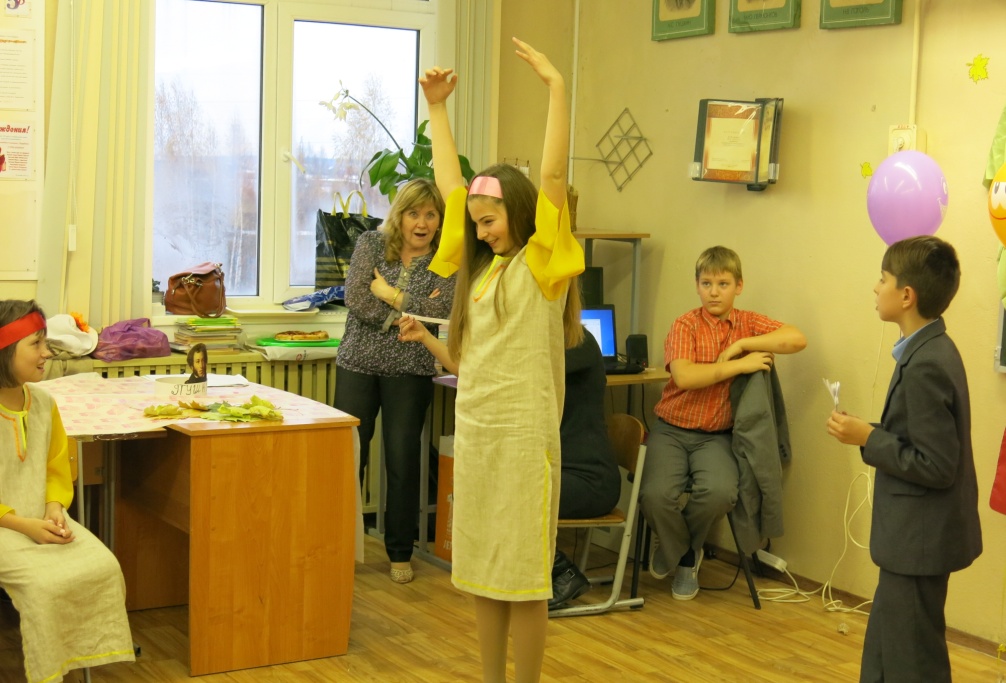 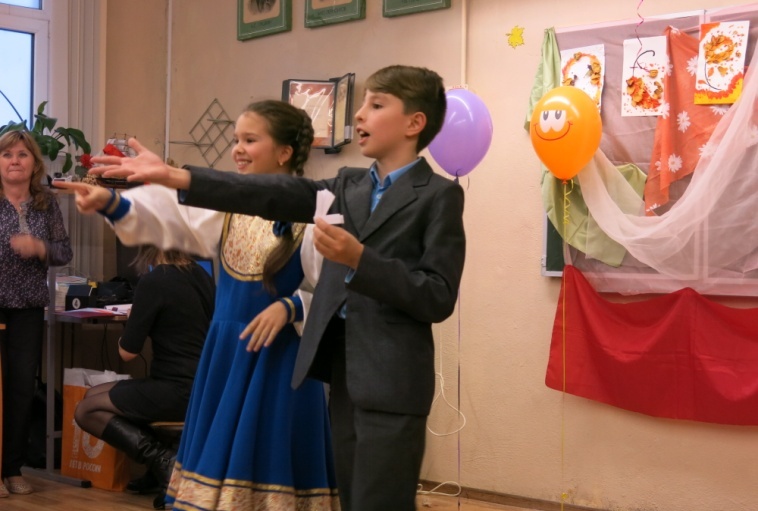 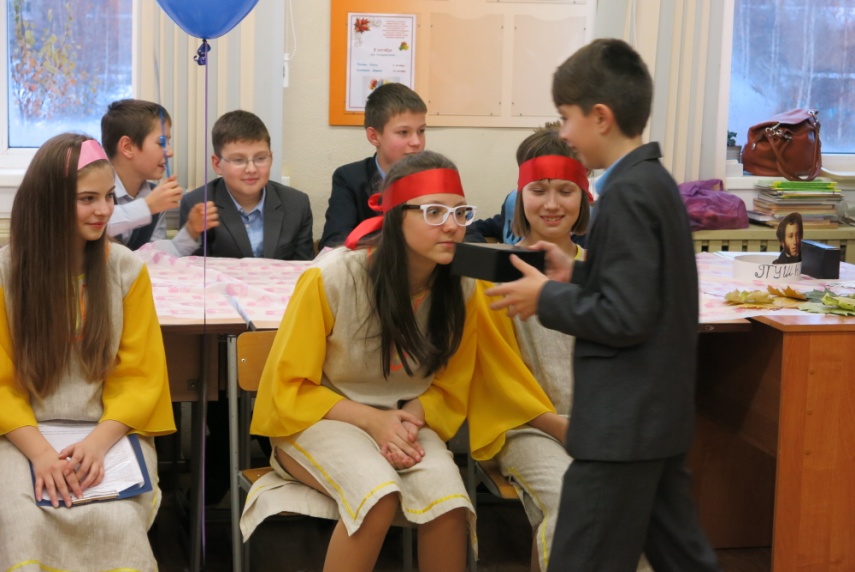 ВЕДУЩИЙ - Осень дарит нам и овощи, и фрукты, и грибы, и ягоды, но самый ценный, самый дорогой подарок, это хлеб. Ведь не даром говорят:Хлеб - всему голова.Хлеб на стол - и стол престол.Плох обед, коли хлеба нет.-Не легко вырастить хлеб, но зато, сколько радости, когда урожай собран.-А теперь я слово предоставляю нашему классному руководителю:-Вкусно яблоками пахнет.
На диване дремлет кот.
А в духовке у бабули
Поднимается пирог.
С желтой корочкой хрустящей. 
Тесто – как лебяжий пух.
Аромат такой пьянящий,
Что захватывает дух!.
Позади уже полвека –
Подводить пора итог.
Но я помню и поныне
Чудный бабушкин пирог. 
Вкусно яблоками пахнет.
И мурлычет рыжий кот.
Я пеку своим ребятам
Тот же сказочный пирог.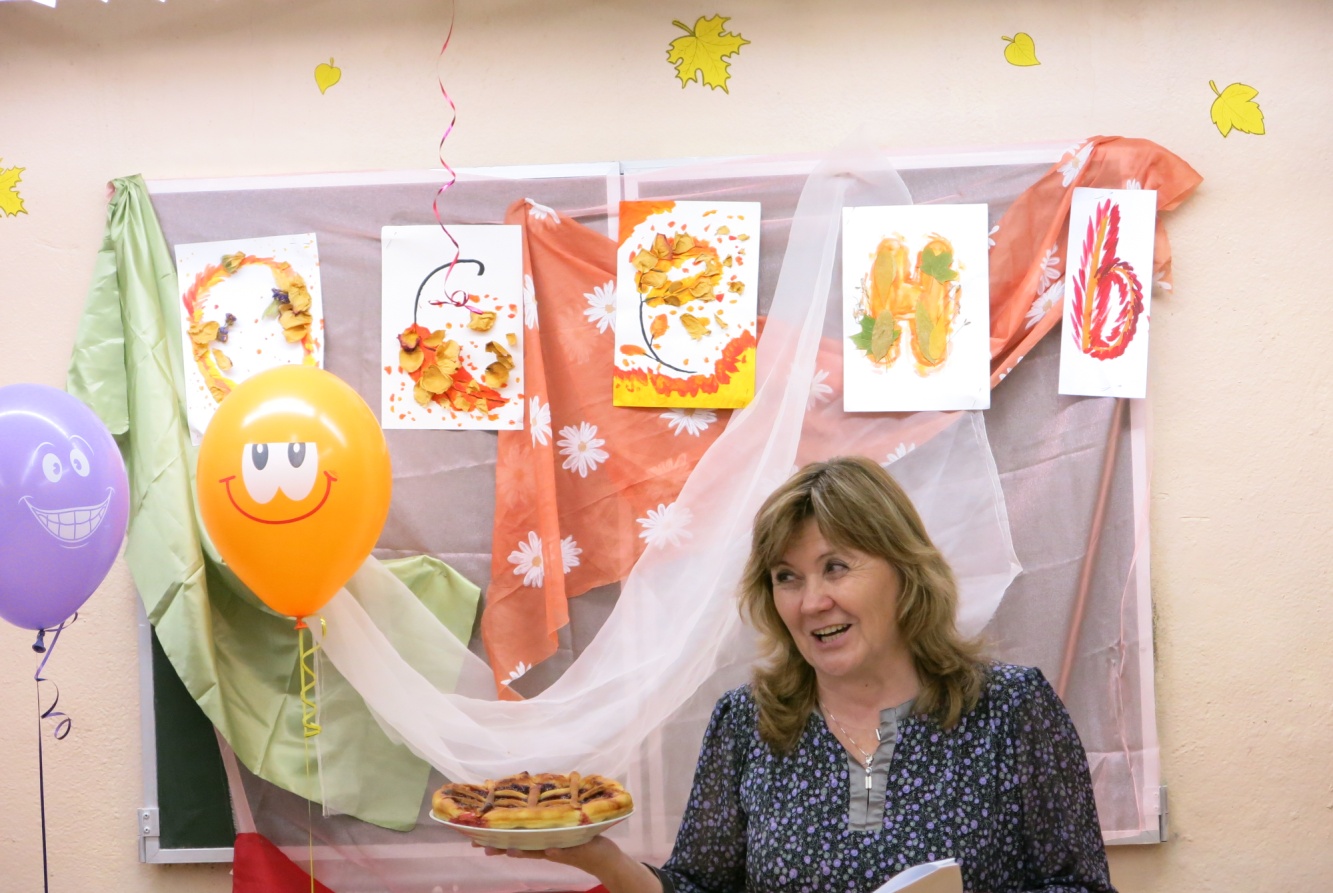 -Дорогие мои ребята, родители и гости. Пусть наш дом наполнится чудесным ароматом яблочного пирога, уютом и легким смехом любимых, родных и близких нам людей!-Приглашаю всех отведать моих пирогов и приятного вам  чаепития!  Всех участников нашего концерта я приглашаю сюда для общей фото. 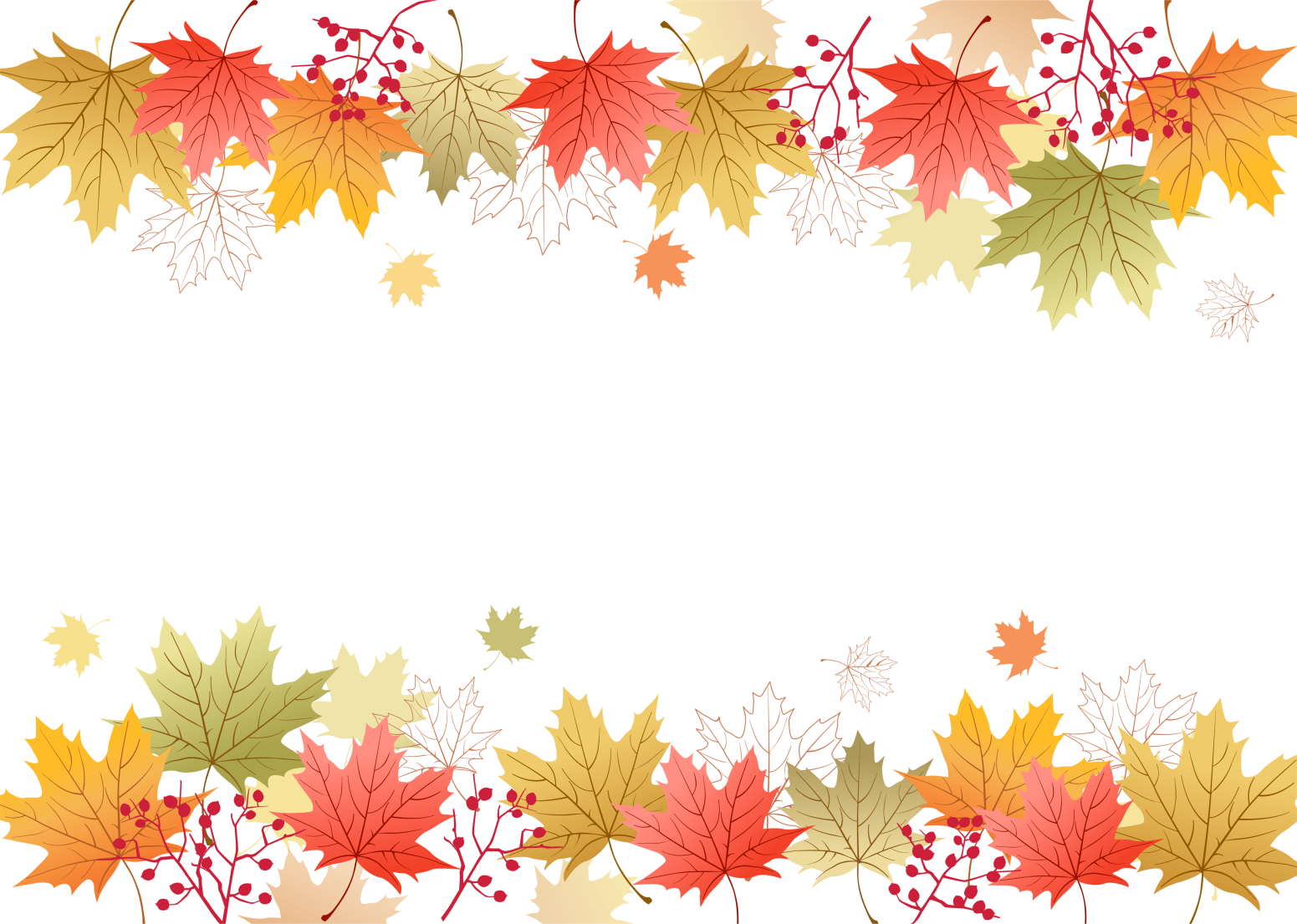 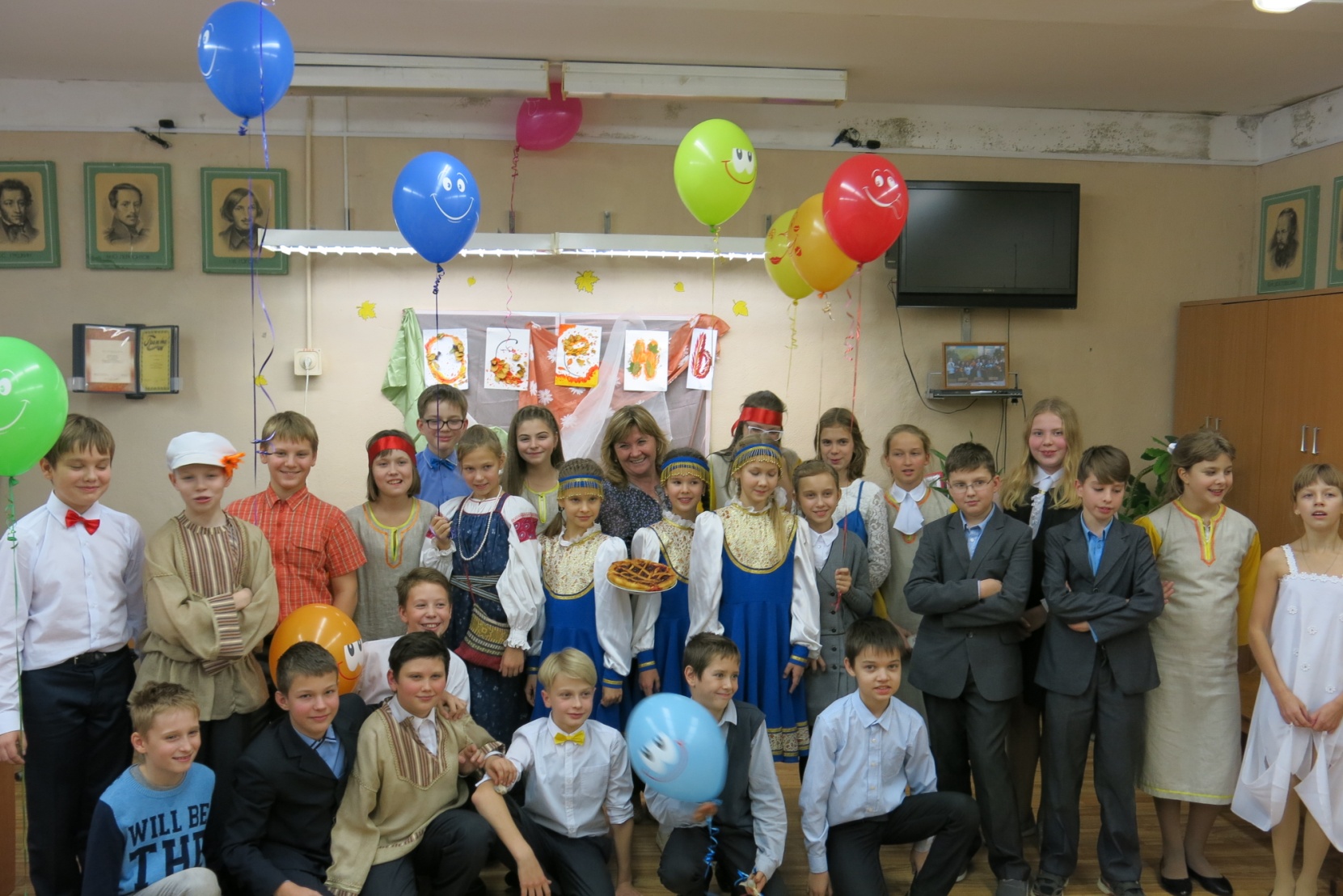 